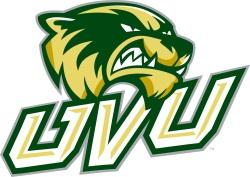 Utah Valley UniversityUVU Hal Wing High School InvitationalLocation:		Hal Wing Track and FieldDate:			March 30, 2019 (Saturday)Gender:		Male and FemaleEach Team allowed:	35 events each gender per team			If you enter one athlete in 4 events you only have 31 events left for the team.Entry Fee:		$75.00 per Gender ($150.00 for Boys and Girls). If you come with a small team or individuals.  $5.00 (each event) up to $75.00Still limited to 35 eventsChecks to:		WOLVERINE TRACK AND FIELD CLUB Not to UVUor you can pay with credit card at the facilityRegistration:		High School will be on Runnercard.comRegistration Deadline:	REGISTRATION WILL CLOSE. Thursday March 28, 2019 at 5:00pmSCRATCH DAY:		Friday March 29, 2019. All scratches at 6:00pm			Heat/Flight sheets posted Friday March 29th at 8:00pm			NO LATE ENTRIESWE WILL NOT CONDENSE HEATS. PLEASE ENTER ONLY THE ATHLETES YOU PLAN TO COMPETE.Meet Director Contact Information:Name:		Nelson Orton		385-207-8378 / 801-210-1556Email:		Nelsonjorton@gmail.comParking:Buses please park in the park off campus either at West Campus (can accommodate 40 buses) or the Business Resource Center west lot (can accommodate 10 buses).  Spectator Entry fee:	$5.00 for all 12 year of age and up.  11 and under free.Tents City:	Tents need to be placed against the fence lines on the East and West sides only	NO TENT SPIKE ALLOWED!PLEASE DON’T REGISTER ATHLETES THAT YOU DON’T PLAN ON RUNNING.  PLEASE BE EXACT ON YOUR REGISTRATION.  NO LATE ENTRIESThis will help the meet run smoothly.We will have credentials for ONE PV Coach per school to be in the Pole Vault Coaches box while theyhave an athlete in the competitionCheck into Bullpen 30 min before your event is scheduled to run. Girls then boys ** All events will go fastest to slowest8:00am	1600 Meter	Girls 100M/Boys 110HBoys 100M/Girls 100H2K meter Steeple 4X100 Meter Relay400 Meters300 Meter Hurdles800 MetersSprint Medley200 Meters3200 Meters			4X400 Meter Relay*We will roll the schedule if possible*We will be using the NorthEast Finish Line contrary to what we have used in the pastThe crossbars for the High School High Jump and the Pole Vault will be raised:Girls HJ - 4'06", 4'08", 4’09”, 4’11”, 5’00”, 5' 01", 5' 03", 5' 05" one inch thereafter.Boys HJ - 5' 06", 5’08”, 5' 10" 5' 11", 6' 00", 6’01”, 6' 02" one inch thereafter.Pole Vault - 7' 00", 7'06",8'00",8'05",9' 00",9' 06",10' 02", 10' 07", 11' 00", 11' 06", 12' 00",12' 06", 12’10”, 13' 00" three inches thereafter. (Girls compete with boys for boys points)*** We will roll the schedule if possible*** PLEASE LISTEN TO THE ANNOUNCER4 Attempts NO Finals for field events8:00am			Girls Shot			Boys Discus			Boys High Jump10:30			Boys Shot			Girls Discus			Girls High Jump12:30			Girls Javelin			Boys Javelin8:00(Runway 1)		Girls Long Jump (Runway 2)		Boys Long Jump 8:00			Girls Pole Vault10:30			Boys Pole VaultMinimum Marks (HOG LINE) for Field Events 4 attempts no finalsShot			25’  	Girls			35’  	BoysDiscus			75’  	Girls			100’ 	 BoysJavelin			80’  	Girls			120’ 	BoysLong Jump		13’	Girls			17’	BoysMinimum Marks for distance racesBoys 800		2:10Girls 800		2:40Boys 1600		5:10Girls 1600		6:30Boys 3200		10:45Girls 3200		13:00Boys Steeple		12:30 in the 3200Girls Steeple		14:45 in the 3200*** We will roll the schedule if possible*** PLEASE LISTEN TO THE ANNOUNCER